DSWD DROMIC Terminal Report on the Tornado Incident in Rizal, Occidental Mindoro12 October 2019, 12NNThis is the final report on the tornado incident that ripped through Barangays Adela, San Pedro and Sto. Niño, Rizal in Occidental Mindoro on 18 September 2019 which caused damage to the houses of the affected families. Source: DSWD-FO MIMAROPAStatus of Affected Families / Persons A total of 13 families or 47 persons were affected by the tornado incident in 3 barangays in Rizal, Occidental Mindoro (see Table 1).Table 1. Number of Affected Families / PersonsSource: DSWD-FO MIMAROPAStatus of Displaced Families / PersonsThere are 3 families or 8 persons who are currently staying with their relatives (see Table 2).Table 2. Number of Displaced Families / Persons Outside Evacuation CenterNote: Based on the report of LGU of Rizal the houses of the 3 families have been assessed to be totally damaged. Thus, they are currently staying with their relatives and/or friends. Their needs shall be continuously monitored and managed by the LGU Rizal.     										      Source: DSWD-FO MIMAROPADamaged HousesThere are 13 damaged houses; of which, 3 are totally damaged and 10 are partially damaged (see Table 3).          Table 3. Number of Damaged Houses      Source: DSWD-FO MIMAROPAAssistance ProvidedA total of ₱45,000.00 worth of assistance was provided to the affected families; of which, ₱6,750.00 was provided by DSWD and ₱38,250.00 from LGU (see Table 4).Table 4. Cost of Assistance Provided to Affected Families / PersonsSource: DSWD-FO MIMAROPASITUATIONAL REPORTDSWD-FO MIMAROPA*****The Disaster Response Operations Monitoring and Information Center (DROMIC) of the DSWD-DRMB continues to closely coordinate with DSWD-FO MIMAROPA for any request of Technical Assistance and Resource Augmentation (TARA)..Prepared by:MARIJOY V. SAN BUENAVENTURAJAN ERWIN ANDREW I. ONTANILLAS Releasing OfficerPHOTO DOCUMENTATION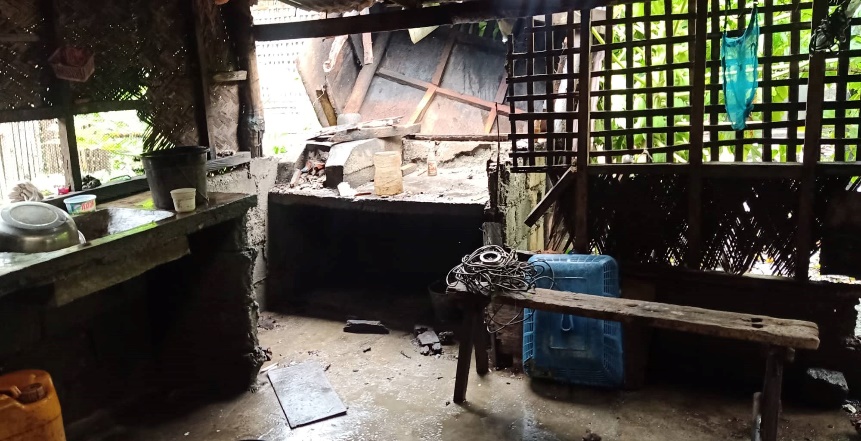 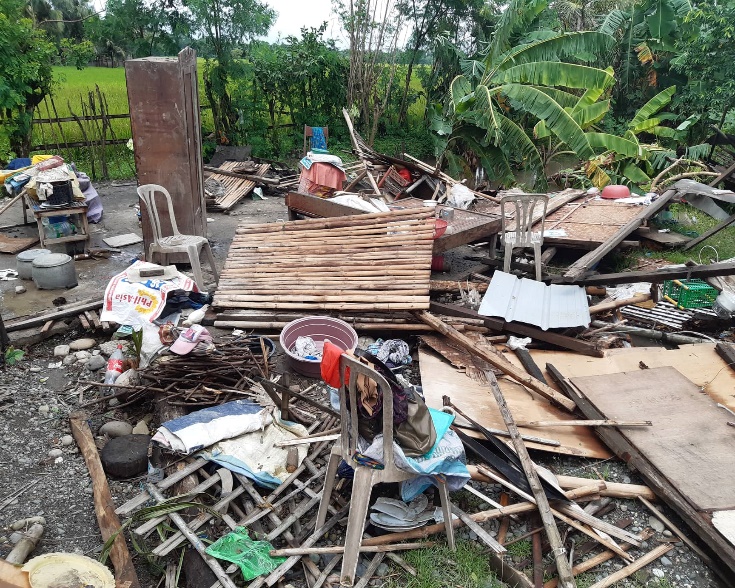 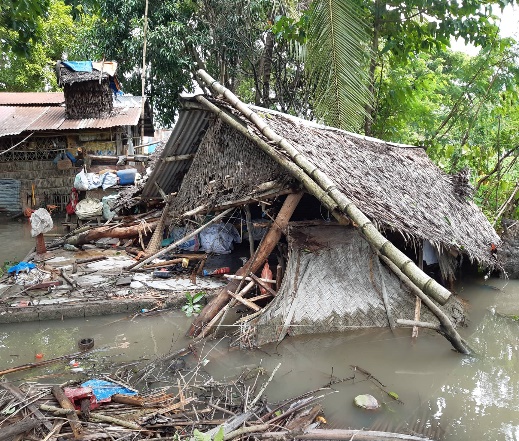 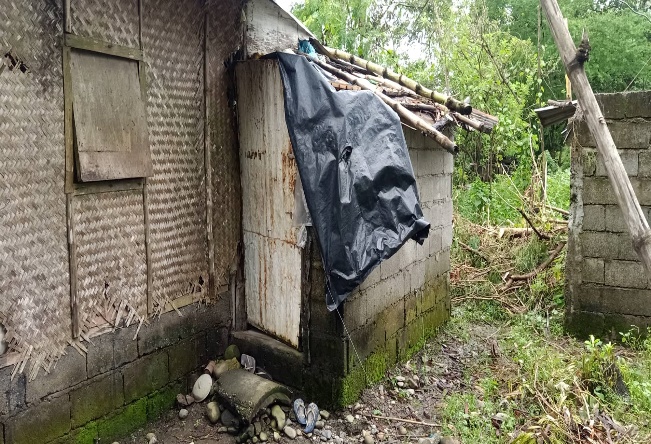 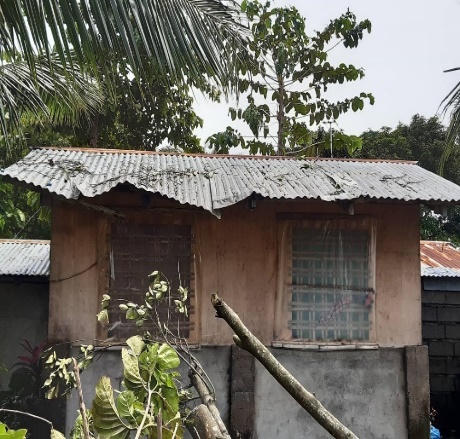 Damaged houses in Brgy. Adela, Rizal, Occidental Mindoro.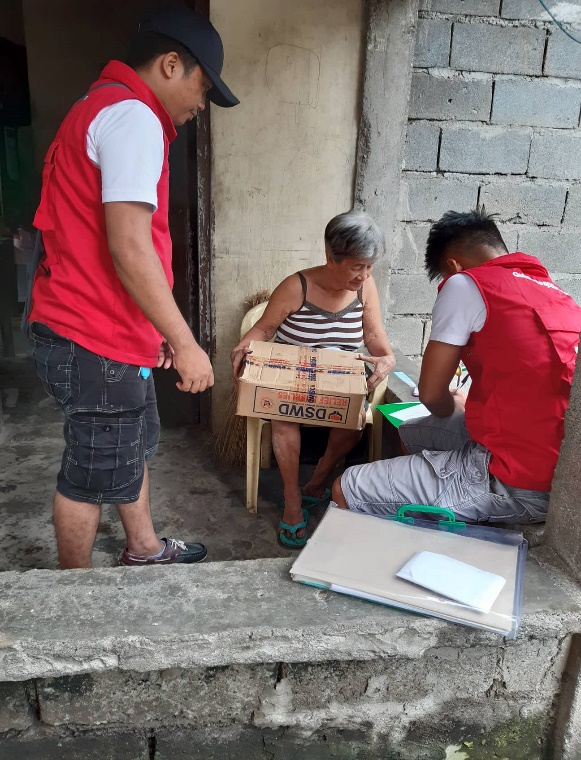 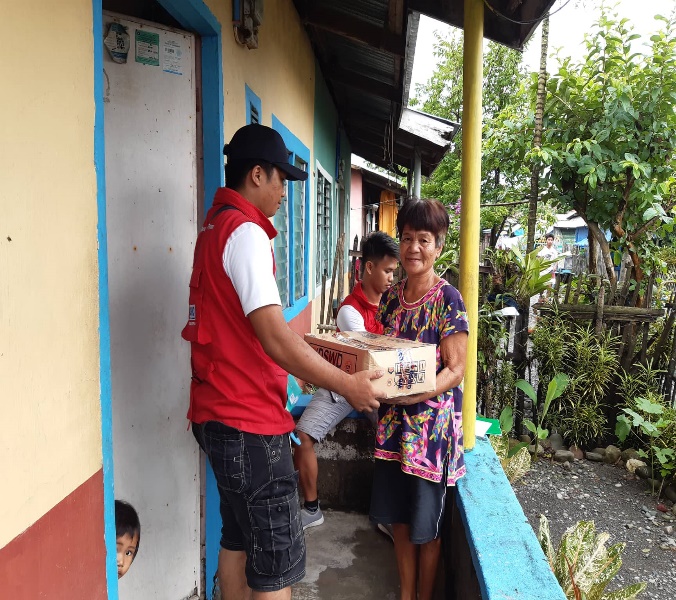 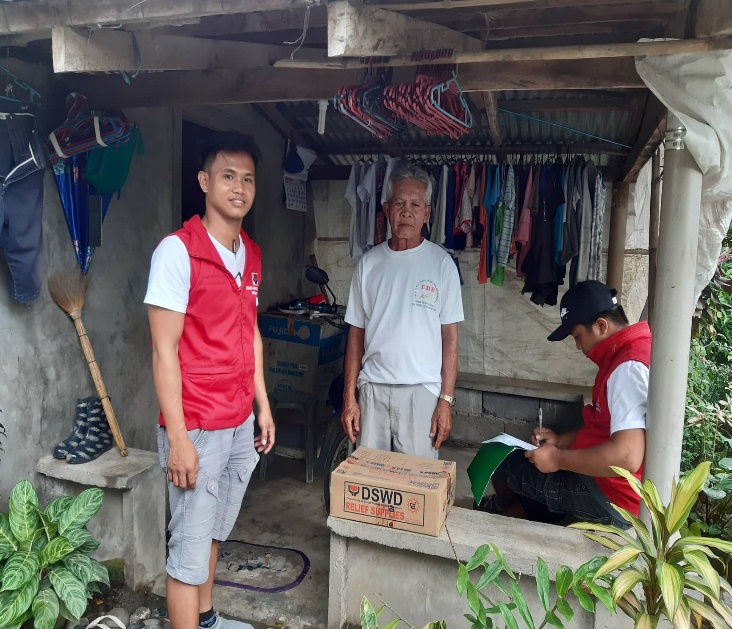 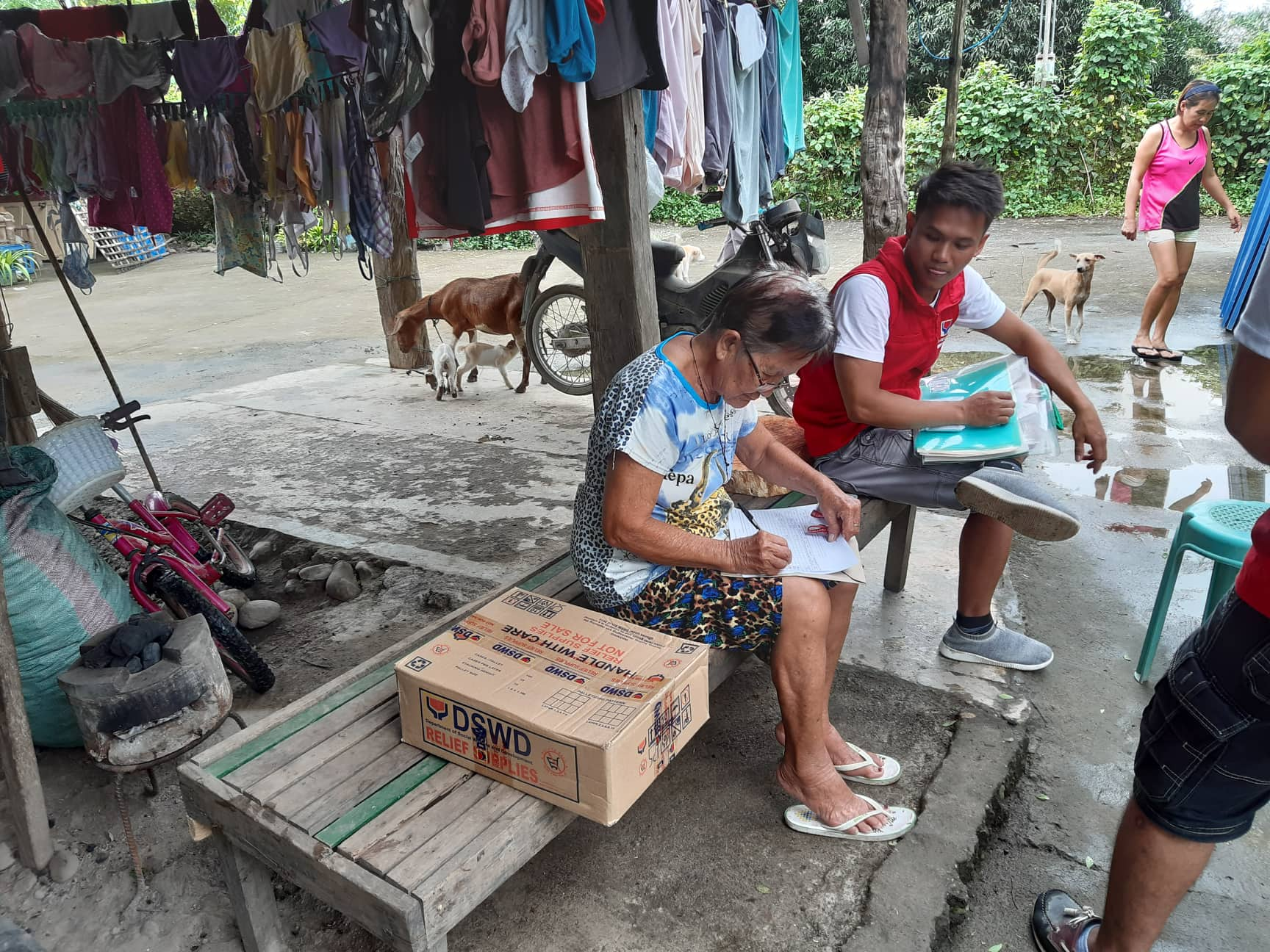 Distribution of Family Food Packs (FFPs) to the affected families.REGION / PROVINCE / MUNICIPALITY REGION / PROVINCE / MUNICIPALITY  NUMBER OF AFFECTED  NUMBER OF AFFECTED  NUMBER OF AFFECTED REGION / PROVINCE / MUNICIPALITY REGION / PROVINCE / MUNICIPALITY  Barangays  Families  Persons GRAND TOTALGRAND TOTAL3 13 47MIMAROPAMIMAROPA31347Occidental MindoroOccidental Mindoro31347Rizal31347REGION / PROVINCE / MUNICIPALITY REGION / PROVINCE / MUNICIPALITY  OUTSIDE ECs  OUTSIDE ECs  OUTSIDE ECs  OUTSIDE ECs REGION / PROVINCE / MUNICIPALITY REGION / PROVINCE / MUNICIPALITY  Families  Families  Persons  Persons REGION / PROVINCE / MUNICIPALITY REGION / PROVINCE / MUNICIPALITY  CUM  NOW  CUM  NOW GRAND TOTALGRAND TOTAL 13 3478MIMAROPAMIMAROPA133478Occidental MindoroOccidental Mindoro133478Rizal133478REGION / PROVINCE / MUNICIPALITY REGION / PROVINCE / MUNICIPALITY NO. OF DAMAGED HOUSES NO. OF DAMAGED HOUSES NO. OF DAMAGED HOUSES NO. OF DAMAGED HOUSES REGION / PROVINCE / MUNICIPALITY REGION / PROVINCE / MUNICIPALITY  Total  Totally  Partially GRAND TOTALGRAND TOTAL13 310MIMAROPAMIMAROPA13310Occidental MindoroOccidental Mindoro13310Rizal13310REGION / PROVINCE / MUNICIPALITY REGION / PROVINCE / MUNICIPALITY  TOTAL COST OF ASSISTANCE  TOTAL COST OF ASSISTANCE  TOTAL COST OF ASSISTANCE  TOTAL COST OF ASSISTANCE  TOTAL COST OF ASSISTANCE REGION / PROVINCE / MUNICIPALITY REGION / PROVINCE / MUNICIPALITY  DSWD  LGU  NGOs  OTHERS  GRAND TOTAL GRAND TOTALGRAND TOTAL6,750.00 38,250.00 - - 45,000.00MIMAROPAMIMAROPA6,750.0038,250.00  - - 45,000.00Occidental MindoroOccidental Mindoro6,750.0038,250.00 - - 45,000.00Rizal6,750.0038,250.00-  -  45,000.00DATESITUATIONS / ACTIONS UNDERTAKEN12 October 2019DSWD-FO MIMAROPA submitted their terminal report.LGU of Rizal has provided Emergency Shelter Assistance (ESA) to the families whose houses were totally and partially damaged worth of ₱10,000.00 and ₱5,000.00 respectively.